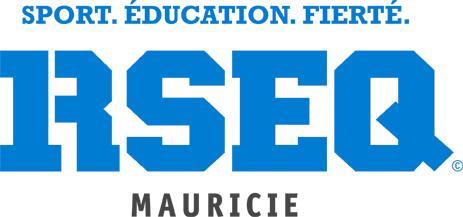 CHAMPIONNAT RÉGIONAL PRIMAIRE DE CROSS-COUNTRY 2022École Vision 3550 Marguerite-Seigneuret,Trois Rivières, G9A 5C920 septembre 2022Organisation :Arrivée des athlètes en autobus : Les autobus déposeront les élèves à l’entrée de la cour d’école par le stationnement près de la tente RSEQ. Un bénévole vous accueillera dès votre arrivée pour vous donner les dernières informations et vous remettre l'enveloppe de dossards par la suite votre délégation se rend sur les terrains de l’école. Les bénévoles devront se rapporter dès leur arrivée à la tente RSEQ.Des poubelles et tables de pique-nique et toilettes seront installés dans la cour d’école. Aucun athlète, accompagnateur ou parent ne sera admis dans l’école.Horaire de la journée :9H30 			Arrivée des participants et distribution des dossards 10h00			3IÈME FILLES				1 KM10H15			3IÈME GARÇONS 				1 KM10H30			4IÈME FILLES				1 KM10H45			4IÈME GARÇONS				1 KM11H00		  Remise de médailles et bannières 3e  et 4e  filles et garçons11H15	  		PAUSE11H30			5ième FILLES				2 KM12H00			5ième GARÇONS 				2 KM12H30			6ième FILLES				2 KM13H00			6ième GARÇONS				2 KM13H30		Remise de médailles et bannières 5e et 6e filles et garçons	Note importante :  Les athlètes désireux de participer au championnat provincial scolaire au RSEQ-Côte Nord doivent obligatoirement s’inscrire dans la catégorie 6e année selon leur sexe. 